Facebook - How to Report Things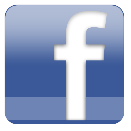 The best way to report abusive content or spam on Facebook is by using the Report link that appears near the content itself. Below are some examples of how you can report content to us:ProfilesTo report a profile:Go to the profile you want to reportIn the bottom right of the cover photo, click  and select Report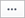 Follow the on-screen instructionsBottom of FormPostsTo report a post:Click  in the top right of the post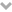 Click Report post or Report photoSelect the option that best describes the issue and follow the on-screen instructionsBottom of FormPosts on Your TimelineTo report something someone posted on your Timeline:In the top right of the post, click Select Report post or Report photoSelect the option that best describes the issue and follow the on-screen instructionsTop of FormBottom of FormPhotos and VideosTo report a photo or video:Click on the photo or video to expand itHover over the photo or video and click Options in the bottom-right cornerClick Report Photo for photos or Report Video for videosSelect the option that best describes the issue and follow the on-screen instructionsBottom of Form